С 21 сентября в Красноярске будет введен запрет на движение грузового транспорта по пер. МедицинскийТакое решение принято рабочей группой по организации дорожного движения. Новые дорожные знаки появятся на участке пер. Медицинский от ул. 60 лет Октября до ул. Свердловская. 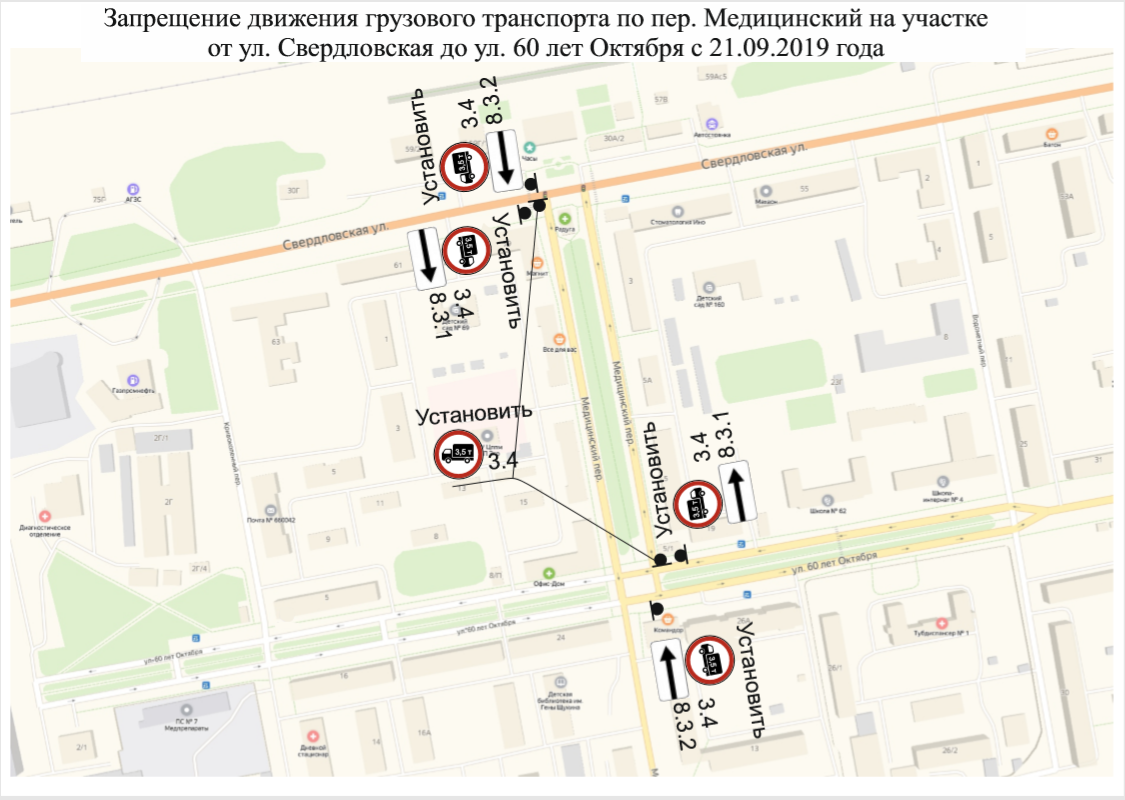 